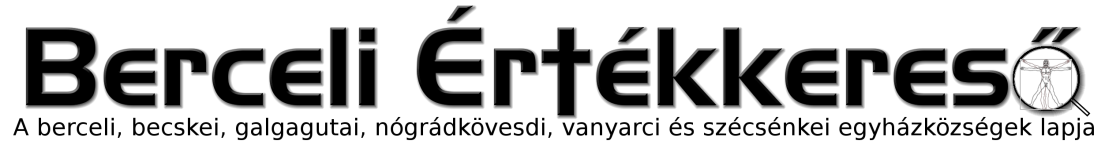 VII. évf. 10. szám Nagybőjt 2. vasárnapja	2020. március 8.Intézkedések a járvány megelőzése érdekében – Az Magyar Katolikus Püspöki Konferencia rendelkezéseA ránk bízottakért érzett felelősségtől vezérelve a COVID-19-járvány Magyarországra való betörése után az alábbi rendelkezések lépnek életbe.1. Templomok– Kérjük a szentmiséken a kézfogás és a nyelvre áldoztatás elhagyását és a kézbe áldoztatás általánossá tételét; – kérjük a paptestvéreket, hogy a szentmisék előtt és után fertőtlenítsék kezüket vagy vírusok ellen hatékony folyékony kézfertőtlenítő szappannal, vagy alkoholos kézfertőtlenítővel; – a gyóntatóhelyiség legyen rendszeresen szellőztetve, a gyóntatórácsra kérjük fólia rögzítését; – kérjük a szenteltvíztartók kiürítését, azok használatának mellőzését; – amennyiben a hatóság elrendeli a tömegrendezvények betiltását, ez vonatkozhat nagy létszámú egyházi rendezvényekre is.2. Egyházi intézmények, iskolák és plébániák– Kérjük, mindenben kövessék az illetékes állami szervek előírásait; – kérjük a gyakori, lehetőleg óránkénti, gondos szellőztetés elvégzését; – kérjük, hogy az illemhelyiségek mindig legyenek ellátva elegendő szappannal, papírtörülközővel és egészségügyi papírral;– kérjük a kézfertőtlenítési lehetőség biztosítását az épületbe belépők, az illemhelyet használók számára, valamint az étkezésre szolgáló helyiségekben (például szenzoros, alkoholtartalmú kézfertőtlenítőszer-adagoló).3. Betegellátás– Kérjük a betegellátásban részt vevőket az országos tisztifőorvos által kiadott járványügyi rendelkezések betartására; – a házi betegellátásban kérjük a paptestvéreket, hogy a látogatás előtt és után fertőtlenítsék kezüket.Budapest, 2020. március 5., a Magyar Katolikus Püspöki KonferenciaA Magyar Katolikus Püspökkari Konferencia körlevele a 2020. évi nagyböjti tartósélelmiszer gyűjtésről.Kedves Testvérek! Ferenc pápa az idei nagyböjti üzenetében így szól hozzánk: - „Ma is fontos minden jóakaratú embert meghívni arra, hogy javaiból továbbadjon valamit a nélkülözőknek. Az ilyen alamizsna egy igazságosabb világ felépítésében való személyes részvétel formája. A felebaráti szeretetnek megfelelő megosztás az embert emberibbé teszi, a felhalmozás viszont azzal fenyegeti, hogy csúffá válik, mivel önzésébe zárkózik. A gazdaság strukturális dimenzióin szabad és kell is, hogy túllépjünk.”Ima-böjt-alamizsna: ez a három tanács legyen kísérőnk az idei nagyböjti utunkon.Az első század keresztényei a szentmisére hozták magukkal a szegényeknek szánt adományaikat és régi böjti hagyomány az egyházban, hogy a böjtöléssel megtakarított javakat a szegényeknek ajánlották fel. Idén is meghirdetjük a nagyböjti tartósélelmiszer gyűjtést a templomainkban, ami lehetőséget teremt az alamizsna kifejezésére is. Kérjük, hozzák el a szentmisékre tartósélelmiszer-felajánlásukat a rászorulók számára és tegyék a templomban erre kijelölt helyre.A legkisebb adománnyal is a felebaráti szeretet csodája valósul meg közöttünk. A templomainkban összegyűjtött élelmiszerek nemcsak táplálékot jelentenek, hanem üzenetet is visznek magukkal, a Gondviselő Isten kézzelfogható szeretetét a nélkülöző családokba.Tegyünk tanúságot az irgalmas szeretet gyakorlásáról az idei nagyböjtben is, és lehetőségeinkhez mérten tartós élelmiszerrel járuljunk hozzá a Katolikus Egyház segélyakciójához. Ezt megtehetik a jövő heti vasárnapi szentmiséken és az azt követő hétköznapokon, március 15-től 22-ig. Adományaikat a karitász juttatja majd el a rászorulókhoz. A korábbi években meghirdetett gyűjtésünk eredményeképpen családok ezreit tudtuk segíteni azokkal a segélycsomagokkal, amelyeket a hívek adományaiból juttattunk el a rászorulókhoz. Ha ezt mindannyian megtesszük és legalább 1 kg adományt hozunk a templomba, újra nagyon sok családnak tudunk segíteni az irgalmas Jézus példáját követve. Telefonos adományvonalon is bekapcsolódhatunk a karitász segítő munkájába. Ha hívjuk a 1356- os telefonszámot, hívásonként 500 forinttal segítünk. „1% segítség, 100 % szeretet.” Kérjük, hogy aki teheti, adója egy százalékával is támogassa a Katolikus Karitász karitatív szolgálatát: a Karitászt Támogató Alapítványt. Köszönjük a szegényeknek szánt adományaikat. Kedves Testvérek! Ferenc pápa a Miatyánkról szóló katekézisében így tanít: „Jézus a kenyérszaporításkor azt a keveset sokszorozza meg csodás módon, amit egy gyermek ajánlott föl a többiek javára. (vö. Jn 6,9) Nem szabad önzőnek lennünk, kötelességünk megosztani a kenyeret azokkal, akiknek szükségük van rá. Véssük eszünkbe, hogy az étel nem magántulajdon, hanem Isten kegyelme, amit meg kell osztanunk a rászorulókkal. Jézus a Tibériás tavánál nemcsak a kenyér- és halszaporítással tett csodát, hanem a megosztással: adjátok ide, amitek van, és én csodát teszek - mondta. Jézus a felajánlott kenyér szaporításával elővételezte önmaga felajánlását az eucharisztikus kenyérben. Csak az eucharisztia tudja ugyanis csillapítani a végtelen iránti éhünket és az Isten utáni vágyat, mi minden ember lelkében lakozik, a mindennapi kenyér keresésében is.”A Nemzetközi Eucharisztikus Kongresszus évében fontos tanúságtétel számunkra, hogy annak a Jézusnak a nevében tegyünk jót az emberekkel, aki a kenyeret megszaporította és az éhező embereket jóllakatta. A kenyér színében, az Oltáriszentségben bennünket is táplál, ami arra késztessen mindnyájunkat, hogy tegyünk tanúságot az irgalmas szeretetről adományainkkal. Húsvét ünnepére juttatjuk el az élelmiszercsomagokat a családokhoz, akik ezekben megérezhetik az Isten gondviselő szeretetét. Ezzel is mutassuk meg a világnak Húsvét örömét és üzenetét.Kelt: Budapest, 2020. nagyböjt 2. vasárnapján a Magyar Katolikus Püspöki KonferenciaHIRDETÉSEKBercelen a 6. csoport, Galgagután a 11. csoport takarít.2020.03.09.	H		17:00	Szentmise a Galgagutai Templomban2020.03.12.	Cs	14:00	Hit és erkölcstan beszámoló a berceli iskolában		15:00	Szentmise a Szent Miklós Közösségi Házban			15:30	Szentségimádás Iskolája a Szent Miklós Közösségi Házban2020.03.13.	P		08:30	Szentmise a Szent Miklós Közösségi Házban2020.03.14.	Sz	15:30	Szentmise a Vanyarci Templomban, hamvazással		17:00	Szentmise a Berceli Templomban		18:00	Lelkipásztori és gazdasági tanácsok összevont ülése a Szent Miklós Közösségi Házban2020.03.15.	V	08:30	Szentmise a Berceli Templomban		10:30	Szentmise a Galgagutai Templomban, betegek kenete		10:30	Igeliturgia a Becskei Templomban		12:00	Szentmise a Nógrádkövesdi Templomban, betegek kenete		12:00	Igeliturgia a Szécsénkei TemplombanHivatali ügyintézés: Római Katolikus Plébánia 2687 Bercel, Béke u. 20.tel: 0630/455-3287 web: http://bercel.vaciegyhazmegye.hu, e-mail: bercel@vacem.huBankszámlaszám: 10700323-68589824-51100005